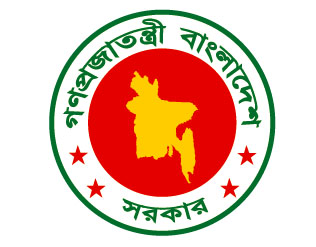 গণপ্রজাতন্ত্রী বাংলাদেশ সরকার                     উপজেলা নির্বাহী অফিসার, কোম্পানীগঞ্জ, সিলেটএবং  জেলা প্রশাসক, সিলেট এর মধ্যে স্বাক্ষরিতবার্ষিক কর্মসম্পাদন চুক্তি০১ জুলাই ২০২০ – ৩০ জুন ২০২১সূচিপত্রউপজেলা নির্বাহী অফিসার, কোম্পানীগঞ্জ, সিলেট এর সাম্প্রতিক কর্মসম্পাদনের সার্বিক চিত্রসেকশন-২বিভিন্ন কার্যক্রমের চূড়ান্ত ফলাফল/প্রভাব (Outcome/Impact)সেকশন-৩কৌশলগত উদ্দেশ্য, অগ্রাধিকার, কার্যক্রম কর্মসম্পাদন সূচক এবং লক্ষ্যমাত্রা সমূহজনপ্রশসন প্রশিক্ষণ ম্যানুয়াল অনুযায়ী উক্ত প্রশিক্ষণ আয়োজন করতে হবে।**   মন্ত্রিপরিষদ বিভাগের ই-গভর্ন্যান্স অধিশাখা হতে প্রাপ্ত প্রতিবেদন।*** মন্ত্রিপরিষদ বিভাগের ই-গভর্ন্যান্স অধিশাখা হতে প্রাপ্ত প্রতিবেদন।আমি, সুমন আচার্য, উপজেলা নির্বাহী অফিসার, কোম্পানীগঞ্জ, সিলেট গণপ্রজাতন্ত্রী বাংলাদেশ সরকারের সিলেট জেলার জেলা প্রশাসক মহোদয়ের নিকট অঙ্গীকার করছি যে, এই চুক্তিতে বর্ণিত ফলাফল অর্জনে সচেষ্ট থাকব।আমি, এম কাজী এমদাদুল ইসলাম, জেলা প্রশাসক, সিলেট; উপজেলা নির্বাহী অফিসার, কোম্পানীগঞ্জ, সিলেট এর নিকট অঙ্গীকার করছি এই যে, চুক্তিতে বর্ণিত ফলাফল অর্জনে প্রয়োজনীয় সহযোগিতা প্রদান করব।স্বাক্ষরিত:---------------------------------------                       -----------------------------সুমন আচার্য					        তারিখউপজেলা নির্বাহী অফিসার, কোম্পানীগঞ্জ, সিলেট	                  ------------------------------------                         ---------------------------------এম কাজী এমদাদুল ইসলাম						         তারিখজেলা প্রশাসক, সিলেট               			সংযোজনী-১শব্দসংক্ষেপ (Acronyms)সংযোজনী- ২: কর্মসম্পাদন সূচকসমূহ, বাস্তবায়নকারী এবং পরিমাপ পদ্ধতি এর বিবরণসংযোজনী ৩:  অন্য দপ্তর/সংস্থার নিকট সুনির্দিষ্ট কর্মসম্পাদন চাহিদাসমূহ--------------------------------------------ক্রমিক নংবিষয়পৃষ্ঠা নংউপক্রমণিকা০3উপজেলা নির্বাহী অফিসার, কোম্পানীগঞ্জ, সিলেট এর সাম্প্রতিক কর্মসম্পাদনের সার্বিক চিত্র০4-05সেকশন ১:  রূপকল্প (Vision), অভিলক্ষ্য (Mission), কৌশলগত উদ্দেশ্যসমূহ (Strategic Objectives) এবং কার্যাবলি (Functions)০6-০৭সেকশন-২: বিভিন্ন কার্যক্রমের চূড়ান্ত ফলাফল/প্রভাব (Outcome/Impact)0৮সেকশন ৩: কার্যক্রম, কর্মসম্পাদন সূচক এবং লক্ষ্যমাত্রাসমূহ৯-১৬আবশ্যিক কৌশলগত উদ্দেশ্যসমূহ১৭-১৮চুক্তি স্বাক্ষর১৯সংযোজনী ১:  শব্দসংক্ষেপ (Acronyms)২০সংযোজনী ২: কর্মসম্পাদন সূচকসমূহ, বাস্তবায়নকারী এবং পরিমাপ পদ্ধতি২১-২৪সংযোজনী ৩: অন্য দপ্তর/সংস্থার- নিকট সুনির্দিষ্ট কর্মসম্পাদন চাহিদাসমূহ২৫উপক্রমণিকা (Preamble)	সরকারী দপ্তরসমূহের প্রাতিষ্ঠানিক দক্ষতা বৃদ্ধি, স্বচ্ছতা ও জবাবদিহিতা জোরদারকরণ, সুশাসন সংহতকরণ এবং সরকার ঘোষিত মুজিববর্ষে সেবা প্রদানের প্রয়াস সামনে রেখে সম্পদের যথাযথ ব্যবহার নিশ্চিতকরণের মাধ্যমে রুপকল্প ২০২১ এর যথাযথ বাস্তবায়নের লক্ষ্যে-উপজেলা নির্বাহী অফিসারকোম্পানীগঞ্জ, সিলেট।ওজেলা প্রশাসকসিলেট।এর মধ্যে........................সালের.........................মাসের.................তারিখে এই বার্ষিক কর্মসম্পাদন চুক্তি স্বাক্ষরিত হলো। এই চুক্তিতে স্বাক্ষরকারী উভয়পক্ষ নিম্নলিখিত বিষয়ে সম্মত হলেন:উপজেলা নির্বাহী অফিসার, কোম্পানীগঞ্জ, সিলেট এর সাম্প্রতিক কর্মসম্পাদনের সার্বিক চিত্র : সাম্প্রতিক বছরের প্রধান অর্জনসমূহ (বিগত ৩ বছরের): মুক্তিযুদ্ধের চেতনা ও বঙ্গবন্ধুর আদর্শকে সমুন্নত রেখে বর্তমান সরকার দেশের আর্থ-সামাজিক উন্নয়নের ক্ষেত্রে অসামান্য অবদান রেখে চলেছে। এরই ধারাবাহিকতায় রূপকল্প-২০২১ ও রূপকল্প-২০৪১ এর পথচিত্র অনুসরণ করে বাংলাদেশ আজ উন্নয়নের পথ ধরে এগিয়ে চলছে। জাতির পিতা বঙ্গবন্ধু কন্যা মাননীয় প্রধানমন্ত্রী শেখ হাসিনার নেতৃত্বে বাংলাদেশকে ২০২১ সালের মধ্যে মধ্যম আয়ের দেশ, ২০৪১ সালের মধ্যে উন্নত দেশে পরিণত করা এবং ২১০০ সালে ‘বাংলাদেশ ব-দ্বীপ পরিকল্পনা’ বাস্তবায়ন করার লক্ষ্যে সরকার গৃহীত কার্যক্রমসমূহ মাঠপর্যায়ে বাস্তবায়নে কোম্পানীগঞ্জ উপজেলা প্রশাসন নিরলসভাবে কাজ করে যাচ্ছে। এছাড়াও মুজিববর্ষ ও সরকারী নির্বাচনী ইশতেহার ২০১৮ এর ভিত্তিতে কার্যক্রম গ্রহণ করে  উপজেলা প্রশাসন  কোম্পানীগঞ্জ। টেকসই উন্নয়ন অভীষ্ট ২০৩০ এর ১৭ টি অভীষ্ট ও এর স্থানীয়করণ নিয়ে ইতোমধ্যে উপজেলার বিভিন্ন দপ্তরের কার্যক্রমের মধ্যে সমন্বয়ের জন্য একটি বিশেষ সভা করেছে উপজেলা প্রশাসন কোম্পানীগঞ্জ। উপজেলার বিভিন্ন সরকারি ও বেসরকারি দপ্তরসমূহের কাজের সমন্বয় সাধন, আইনশৃঙ্খলা রক্ষা, ভূমি ব্যবস্থাপনা, দুর্যোগ মোকাবেলা, পাবলিক পরীক্ষা পরিচালনা, দরিদ্র জনগোষ্ঠীর কর্মসংস্থানের সুযোগ সৃষ্টি, সামাজিক নিরাপত্তা কার্যক্রম বাস্তবায়ন, তথ্য অধিকার আইনের তথ্য অধিকার আইনের যথাযথ ব্যবহার নিশ্চিতকরণ, পরিবেশ রক্ষা, ক্রীড়া ও সংস্কৃতি চর্চার ক্ষেত্রে উন্মুক্তকরণ, সমাজকল্যাণ, স্বাস্থ্য সেবার উন্নয়ন ও উন্নয়ন কর্মকান্ডসহ সর্বক্ষেত্রে উপজেলা প্রশাসন গুরুত্বপূর্ণ ভূমিকা পালন করছে। কোম্পানীগঞ্জ উপজেলা বিগত বছরের জনবান্ধব জনসম্পৃক্ত, উন্নয়নমুখী এবং  শতভাগ গতিশীল একটি প্রশাসনিক কাঠামোতে উন্নীত হয়েছে। শতভাগ মাল্টিমিডিয়া ক্লাশ নিশ্চিত করা হয়েছে। প্রাথমিক বিদ্যালয়ে শিক্ষার্থীদের পুষ্টি চাহিদা নিশ্চিত করণ ও বিদ্যালয়ে শিশুদের উপস্থিতি নিশ্চিত করার জন্য শতভাগ প্রাথমিক বিদ্যালয়ে মিড ডে মিল কার্যক্রম এর আওতায় স্কুল ফিডিং চালু করা হয়েছে। ছাত্র-ছাত্রীদের মধ্যে নৈতিকতা শিক্ষা দেওয়ার জন্য সততা স্টোর, লস এন্ড ফাউন্ড বক্স চালু করা হয়েছে। ভিক্ষুকমুক্ত উপজেলা গড়তে ভিক্ষুকদের ডাটাবেজ তৈরি করে ধারাবাহিকভাবে প্রশিক্ষণ প্রদান করে মহিলাদের সেলাই মেশিন বিতরণ করা হয়েছে, কর্মক্ষম লোকদের ভ্যান সরবরাহ করা হয়েছে। সিলেট জেলার কোম্পানীগঞ্জ প্রাকৃতিক সম্পদে ভরপুর এবং পর্যটন সম্ভাবনাময় একটি উপজেলা। রূপকল্প-২০২১ এবং টেকসই উন্নয়ন লক্ষমাত্রা (SDG) বাস্তবায়নে উপজেলা প্রশাসন, কোম্পানীগঞ্জ নিরলসভাবে কাজ করে যাচ্ছে। বাংলাদেশের সর্ববৃহৎ পাথর কোয়ারী ভোলাগঞ্জে বোমা মেশিন বন্ধ এবং পরিবেশবান্ধব পদ্ধতিতে পাথর উত্তোলন নিশ্চিতকরণের লক্ষ্যে রেকর্ডসংখ্যক টাস্কফোর্সের অভিযান পরিচালনার ফলে ভোলাগঞ্জ তার প্রাকৃতিক রুপে ফিরেছে । তৈরী হয়েছে পর্যটন সম্ভাবনা । জনগণের দোরগোড়ায় সেবা পৌঁছে দেয়াই আমাদের লক্ষ্য । সার্বিক নিরাপত্তা বিধান, জনগণের চাহিত সেবা প্রদান নিশ্চিতকরণ এবং জবাবদিহিতা সৃষ্টিকল্পে  উপজেলা পরিষদ কমপ্লেক্স ভবনে সিসি ক্যামেরা, ইন্টারকম, ডিজিটাল হাজিরা, এবং ডিজিটাল ডিসপ্লে বোর্ড স্থাপন করা হয়েছে। সকল দপ্তরে বাংলায় সিটিজেন চার্টার প্রণয়ন করা হয়েছে । উপেজলা নির্বাহী অফিসারের কার্যালয়ে ফ্রন্ট ডেস্ক খোলা হয়েছে। পাটের তৈরি দ্রব্য বিক্রয় এবং বিপণনে উৎসাহ প্রদান করা হয়েছে। সন্ত্রাস, নাশকতা, জঙ্গীবাদ ও মাদকমুক্ত সমাজ গঠনে এবং ইভটিজিং প্রতিরোধে বিভিন্ন শিক্ষা প্রতিষ্ঠানে উদ্বুদ্ধকরণ সভা করা হয়েছে। ডিজিটাল বাংলাদেশ বিনির্মাণে প্রবর্তিত ওয়েবপোর্টাল হালনাগাদ করণ, উপজেলা পর্যায়ে ডিজিটাল সেন্টার স্থাপন করা হয়েছে। সরকারি নির্দেশনা প্রচার, বাস্তবায়ন, জনগণের অনলাইন ভিত্তিক অভিযোগ নিষ্পত্তিসহ সর্বসাধারণের সাথে যোগাযোগের জন্য “উপজেলা প্রশাসন কোম্পানীগঞ্জ” নামে ফেসবুক পেইজ তৈরী করা হয়েছে। প্রতিবন্ধী, অটিস্টিক ও পিছিয়ে থাকা ক্ষুদ্র-নৃতাত্ত্বিক জনগোষ্ঠীর কল্যাণে বিভিন্ন পদক্ষেপ গ্রহণ করা হয়েছে। উপজেলার উন্নয়ন তহবিল, রাজস্ব তহবিল, টি আর, কাবিখা, অতিদরিদ্রদের জন্য কর্মসৃজন কর্মসূচি, খাদ্য বান্ধব কর্মসূচি, সামাজিক নিরাপত্তা বেষ্টনী- বয়স্ক ভাতা, প্রতিবন্ধী ভাতা, মাতৃত্বকালীন ভাতাসহ প্রতিটি ক্ষেত্রে সরকারী নির্দেশনার যথাযথ অনুসরণ এবং বাস্তবায়ন নিশ্চিত করা হয়েছে। অফিসের নিরাপত্তা জোরদারকরণ করার স্বার্থে উপজেলা নির্বাহী অফিসারের কার্যালয় ও সহকারী কমিশনার (ভূমি) এর কার্যালয়ে সিসিটিভি ক্যামেরা স্থাপন করা হয়েছে। করোনা ভাইরাস পরিস্থিতি মোকাবেলায় শিশুদের উপযোগীকরণ মাস্ক, হ্যান্ড স্যানিটাইজারসহ স্বাস্থ্য উপকরণ বিতরণ করা হয়েছে এবং সচেতনতামূলক প্রচারণার মাধ্যমে জনগণ সচেতন করে গড়ে তোলার মাধ্যমে আক্রান্তের হার কমিয়ে আনা সম্ভব হয়েছে।চ্যালেঞ্জ:কোম্পানীগঞ্জ উপজেলা মেঘালয় ও চেরাপুঞ্জি পাহাড়ের পাদদেশে অবস্থিত হওয়ার ফলে আকস্মিক পাহাড়ী ঢলে বন্যার প্রবনতা বেশী । অনেক সময় পাহাড়ী ঢলে জমির ফসল নষ্ট হয়, ক্ষতিগ্রস্থ হয় কৃষক পরিবার।  শিক্ষার হার প্রায় ৩৫% যা সিলেট জেলার এর অন্যান্য উপজেলার চেয়ে অনেক কম । তাছাড়া পাহাড় ধ্বস, অবৈধভাবে টিলা কাটা ইত্যাদি প্রাকৃতিক ও মানব সৃষ্ট দুর্যোগও কোম্পানীগঞ্জ উপজেলার অন্যতম সমস্যা। অপরিকল্পিতভাবে এবং অবৈধ বোমা মেশিনের সহায্যে পাথর উত্তোলন এবং যত্রতত্র স্টোন ক্রাশিং মেশিন স্থাপনের ফলে উপজেলার পরিবেশ হুমকির মুখে রয়েছে। পর্যাপ্ত শিল্পায়নের অভাবে এ উপজেলায় প্রয়োজনীয় সংখ্যক কর্মসংস্থান গড়ে উঠেনি। এ উপজেলার বিপুল পরিমান জমিতে প্রায় সারাবছর কোন চাষাবাদ হয়না । প্রয়োজনীয় সেঁচের ব্যবস্থা না থাকা, জনবলের ঘাটতি, বন্যায় ফসল নষ্ট হয়ে যাওয়ার সম্ভাবনা ইত্যাদি কারণে এ উপজেলার অনেক জমি অনাবাদী থাকে। সামাজিক সমস্যার মধ্যে নিম্নশিক্ষার হার, স্বাস্থ্য সেবার অপ্রতুলতা, অপর্যাপ্ত যোগাযোগ ব্যবস্থা, কতিপয় কুসংস্কার ইত্যাদি উল্লেখযোগ্য। বিটিসিএল ফাইবার অপটিক সংযোগ না থাকায় ই-সেবা এবং ই-ফাইলিং কার্যক্রম পুরোদমে চালু করা সম্ভব হচ্ছে না।ভবিষ্যত পরিকল্পনা :উপজেলা নির্বাহী অফিসার এর কার্যালয় ও উপজেলা পরিষদের সেবা সহজীকরণ, হয়রানীমুক্ত যুগোপযোগী ব্যবস্থাপনার উন্নীতকরণ। কোম্পানীগঞ্জ উপজেলাকে মডেল উপজেলায় রুপান্তরিত করার প্রয়াসে মানসম্মত শিক্ষার হার বৃদ্ধি করে তথ্য প্রযুক্তি জ্ঞান সম্পন্ন দক্ষ জনবল তৈরী ।সরকারের লক্ষ্য ও উদ্দেশ্য অর্জনে রূপকল্প- ২০২১, ৭ম/৮ম পঞ্চবার্ষিক কর্মপরিকল্পনা এবং টেকসই উন্নয়ন লক্ষমাত্রা তথা  SDG বাস্তবায়নে প্রয়োজনীয় প্রশিক্ষণ প্রদান ও আন্ত:বিভাগীয় সমন্বয় সাধন।২০২০-২১ সালে অর্থ বছরে সম্ভাব্য প্রধান অর্জন সমূহ :কোম্পনীগঞ্জ উপজেলাকে পুরোপুরি ভিক্ষুক ও বাল্যবিবাহ মুক্তকরণ । প্রানহানি রোধে টিলাকাটা ও পরিবেশ সুরক্ষায় পাথর কোয়রী সমূহে যান্ত্রিক পদ্ধতিতে পাথর উত্তোলন (স্থানীয়ভাবে বোমা মেশিন) বন্ধকরন । শিক্ষার হার বৃদ্ধি এবং ঝড়ে পড়া রোধকরণ।পুরোপুরি ই-সেবা এবং ই-ফাইলিং কার্যক্রম চালু ।ইউনিয়ন পরিষদ এর সচিবগণের দক্ষতা উন্নয়নে যথাযথ প্রশিক্ষন প্রদান ।সিটিজেন চার্টার অনুযায়ী সেবা প্রদান নিশ্চিতকরণ।আশ্রয়ণ প্রকল্প ও খাস জমি বন্দোবস্তের মাধ্যমে ভূমিহীনদের পুনর্বাসন।প্রাকৃতিক সৌন্দর্য্যমন্ডিত ভোলাগঞ্জ এর জিরো পয়েন্টে অবস্থিত সাদা পাথর এলাকাকে পর্যটন এলাকায় রুপান্তরের কার্যকর উদ্যোগ গ্রহণ ।মতামত ও অভিযোগ বাক্স স্থাপন।সেকশন ১রূপকল্প (Vision), অভিলক্ষ্য (Mission), কৌশলগত উদ্দেশ্যসমূহ (Strategic Objectives) এবং কার্যাবলি (Functions)১.১ রূপকল্প (Vision): দক্ষ, গতিশীল, উন্নয়ন সহায়ক এবং জনবান্ধব প্রশাসন।1.2 অভিলক্ষ্য (Mission):প্রশাসনিক দক্ষতা বৃদ্ধি, তথ্যপ্রযুক্তির যথাযথ ব্যবহার ও সেবাদাতাদের দৃষ্টিভঙ্গির পরিবর্তন এবং উদ্ভাবন চর্চার মাধ্যমে সময়াবদ্ধ ও মানসম্মত সেবা নিশ্চিত করা।1.3 কৌশলগত উদ্দেশ্যসমূহ (Strtegic Objectives)                  ১. টেকসই উন্নয়নের লক্ষ্যে কার্যকর সমন্বয় সাধন;২.	দুর্যোগ ব্যবস্হাপনা ও সামাজিক নিরাপত্তামুলক কার্যক্রম বাস্তবায়ন;                   ৩. ভুমি ব্যবস্হাপনায় গতিশীলতা আনয়ন;৪.	জনশৃঙ্খলা ও জননিরাপত্তা সংহতকরণ;৫. 	মুক্তিযুদ্ধের চেতনা বাস্তবায়ন ও শুদ্ধাচার চর্চা;১.৪ আবশ্যিক কৌশলগত উদ্দেশ্যসমূহ:দাপ্তরিক কর্মকান্ডে স্বচ্ছতা বৃদ্ধি ও জবাবদিহি নিশ্চিতকরণকর্মসম্পাদনে গতিশীলতা আনয়ন ও সেবার মান বৃদ্ধি       ৩. আর্থিক ও সম্পদ ব্যবস্থাপনার উন্নয়ন১.৫ কার্যাবলি (Functions):১. উপজেলার উন্নয়ন কর্মকান্ডের সমন্বয় এবং মাননীয় প্রধানমন্ত্রীর প্রতিশ্রুত প্রকল্পসমূহ বাস্তবায়নে সমন্বয়কারীর দায়িত্ব পালন;২. সরকার কর্তৃক কৃষি, স্বাস্হ্যসেবা ও জনস্বাস্হ্য, পরিবার পরিকল্পনা, নারী ও শিশু, ক্ষুদ্র নৃ-গোষ্ঠীর কল্যাণ, প্রাথমিক ও গণশিক্ষা এবং শিক্ষা বিষয়ক গৃহীত সকল নীতিমালা ও কর্মসূচির সুষ্ঠু বাস্তবায়ন, তত্ত্বাবধান, পরিবীক্ষণ ও সমন্বয়সাধন;৩. দুর্যোগ ব্যবস্হাপনা এবং ত্রাণ ও পুনর্বাসন কার্যক্রম গ্রহণ, জিআর, টিআর, কাবিখা, কাবিটা, ভিজিডি, ভিজিএফ, অতি দরিদ্রদের জন্য কর্মসৃজন ইত্যাদি কার্যক্রম বাস্তবায়ন, তত্ত্বাবধান ও পরিবীক্ষণ;৪. ভূ-প্রাকৃতিক বৈশিষ্ট্যসমূহ সংরক্ষণসহ পরিবেশ দূষণের ফলে সৃষ্ট জলবায়ু পরিবর্তনের বিরূপ প্রভাব মোকাবেলায় জনসচেতনতা সৃষ্টি, বনায়ন, বিভিন্ন প্রকল্প গ্রহণ ও বাস্তবায়নে সার্বিক সহায়তা করা এবং সার্বিক সমন্বয় সাধন ও পরিবীক্ষণ;৫. সামাজিক নিরাপত্তা ও দারিদ্র্য বিমোচনে বিভিন্ন মন্ত্রণালয়/বিভাগ কর্তৃক গৃহীত ন্যাশনাল সার্ভিস কর্মসূচি, আমার বাড়ী আমার খামারসহ বিভিন্ন  প্রকল্প বাস্তবায়নে সার্বিক সহায়তা প্রদান ও কার্যকর সমন্বয় সাধন;৬. ভূমি রাজস্ব প্রশাসনের সার্বিক নিয়ন্ত্রণ, তত্ত্বাবধান এবং পরিবীক্ষণ;৭. নির্বাহী ম্যাজিস্ট্রেসি সম্পর্কিত যাবতীয় ক্ষমতা প্রয়োগ, মোবাইল কোর্ট পরিচালনা, উপজেলার সার্বিক আইনশৃঙ্খলা রক্ষাপূর্বক জনজীবনে স্বস্তি আনয়ন।৮. জাতীয় শুদ্ধাচার কৌশল বাস্তবায়ন এবং অভিযোগ নিষ্পত্তি ব্যবস্হাপনার আওতায় অভিযোগ নিষ্পিত্তি;৯. বিভিন্ন সামাজিক সমস্যা যেমন যৌন হয়রানি, নারী নির্যাতন, মাদক সেবন, চোরাচালান, যৌতুক, বাল্যবিবাহ ইত্যাদি  প্রতিরোধ/নিরসনে কার্যক্রম গ্রহণ;১০. স্থানীয় সরকার বিভাগের কার্যক্রম সুষ্ঠভাবে তদারকিকরণ;১১. প্রবাসীদের ডাটাবেস প্রস্তুত, বিদেশগামী ব্যক্তিদের প্রতারণা ও হয়রানি প্রতিরোধ এবং  মানব পাচার রোধসহ প্রবাসী কল্যাণে যাবতীয় কার্যক্রম গ্রহণ;১২. এনজিওদের কার্যক্রম তদারকি ও সমন্বয়, এনজিও কার্যক্রমের ওভারল্যাপিং প্রতিরোধে কর্মক্ষেত্র নির্ধারণে মতামত প্রদান এবং এনজিওদের অনুকূলে ছাড়কৃত অর্থের পরিবীক্ষণ ও ক্ষুদ্রঋণসহ অন্যান্য কার্যক্রম পরিদর্শন/দর্শন;১৩. জাতীয় ই-গর্ভনেন্স কার্যক্রম বাস্তবায়ন; সেবা পদ্ধতি সহজীকরণ, সেবা প্রদান প্রতিশ্রুতি অনুযায়ী সেবা প্রদান, উপজেলা তথ্য বাতায়ন হালনাগাদকরণ, সোস্যাল মিডিয়া ব্যবহার, এবং বিভিন্ন পর্যায়ে তথ্য ও যোগাযোগ প্রযুক্তিসহ অন্যান্য বিষয়ে প্রশিক্ষণ কার্যক্রম পরিচালনা ও তদারকি। চূড়ান্ত ফলাফল/প্রভাব (Outcome/Impact)কর্মসম্পাদন সূচকসমূহ(Performance Indicators)একক(Unit)প্রকৃতপ্রকৃতলক্ষ্যমাত্রা ২০২০-২১প্রক্ষেপণ  প্রক্ষেপণ  নির্ধারিত  লক্ষ্যমাত্রা অর্জনের ক্ষেত্রে যৌথভাবে দায়িত্বপ্রাপ্ত  মন্ত্রণালয়/বিভাগ/ সংস্হাসমূহের নামউপাত্তসূত্র(Source of Data)চূড়ান্ত ফলাফল/প্রভাব (Outcome/Impact)কর্মসম্পাদন সূচকসমূহ(Performance Indicators)একক(Unit)২০১৮-১৯২০১৯-২০লক্ষ্যমাত্রা ২০২০-২১২০২১-২২২০২২-২৩নির্ধারিত  লক্ষ্যমাত্রা অর্জনের ক্ষেত্রে যৌথভাবে দায়িত্বপ্রাপ্ত  মন্ত্রণালয়/বিভাগ/ সংস্হাসমূহের নামউপাত্তসূত্র(Source of Data)১২৩৪৫৬৭৮৯১০তথ্য বাতায়ন হালনাগাদহালনাগাদকৃত%৯০৯১৯২৯৯১০০জনপ্রশাসন মন্ত্রণালয়/তথ্য ও যোগযোগ প্রযুক্তি অধিদপ্তরওয়েব পোর্টালউপজেলা প্রশাসনে আইসিটি ব্যবহার নিশ্চিতকরণআইসিটি ব্যবহারকারী%৮০৯০৯৫১০০১০০জনপ্রশাসন মন্ত্রণালয়/তথ্য ও যোগযোগ প্রযুক্তি অধিদপ্তরওয়েব পোর্টাল/ই-নথিঘরে ঘরে বিদ্যুৎবিদ্যুতায়িত পরিবার%৯০৯৫৯৯১০০১০০পল্লী বিদ্যুৎ সমিতিসুষ্ঠুভাবে পাবলিক পরীক্ষা পরিচালনাপাবলিক পরীক্ষার প্রশ্নপত্রের নিরাপত্তা নিশ্চিতকৃত%১০০১০০১০০১০০১০০জনপ্রশাসন মন্ত্রণালয়/শিক্ষা বোর্ডকৌশলগতউদ্দেশ্য(Strategic Objectives)কৌশলগত উদ্দেশ্যের মান(Weight of Strategic Objective)কার্যক্রম(Activities)কর্মসম্পাদনসূচক(PerformanceIndicators)গণনা পদ্ধতি (Calculation Method)একক(Unit)কর্মসম্পাদনসূচকের মান(Weight of PerformanceIndicator)প্রকৃত অর্জনপ্রকৃত অর্জনলক্ষ্যমাত্রা/নির্ণায়ক ২০২০-২১(Target /Criteria Value for FY 2020-21)লক্ষ্যমাত্রা/নির্ণায়ক ২০২০-২১(Target /Criteria Value for FY 2020-21)লক্ষ্যমাত্রা/নির্ণায়ক ২০২০-২১(Target /Criteria Value for FY 2020-21)লক্ষ্যমাত্রা/নির্ণায়ক ২০২০-২১(Target /Criteria Value for FY 2020-21)লক্ষ্যমাত্রা/নির্ণায়ক ২০২০-২১(Target /Criteria Value for FY 2020-21)প্রক্ষেপন (Projection(২০২১-২০২২প্রক্ষেপন (Projection(২০২২-২০২৩কৌশলগতউদ্দেশ্য(Strategic Objectives)কৌশলগত উদ্দেশ্যের মান(Weight of Strategic Objective)কার্যক্রম(Activities)কর্মসম্পাদনসূচক(PerformanceIndicators)গণনা পদ্ধতি (Calculation Method)একক(Unit)কর্মসম্পাদনসূচকের মান(Weight of PerformanceIndicator)প্রকৃত অর্জনপ্রকৃত অর্জনঅসাধারণঅতি উত্তমউত্তমচলতি মানচলতি মানের নিম্নেপ্রক্ষেপন (Projection(২০২১-২০২২প্রক্ষেপন (Projection(২০২২-২০২৩কৌশলগতউদ্দেশ্য(Strategic Objectives)কৌশলগত উদ্দেশ্যের মান(Weight of Strategic Objective)কার্যক্রম(Activities)কর্মসম্পাদনসূচক(PerformanceIndicators)গণনা পদ্ধতি (Calculation Method)একক(Unit)কর্মসম্পাদনসূচকের মান(Weight of PerformanceIndicator)২০১৮-১৯২০১৯-২০১০০%৯০%৮০%৭০%৬০%প্রক্ষেপন (Projection(২০২১-২০২২প্রক্ষেপন (Projection(২০২২-২০২৩১২৩৪৫৬৭৮৯১০১১১২১৩১৪১৫১৬উপজেলা নির্বাহী অফিসার,  কোম্পানীগঞ্জ এর কার্যালয়ের কৌশলগত উদ্দেশ্যসমূহউপজেলা নির্বাহী অফিসার,  কোম্পানীগঞ্জ এর কার্যালয়ের কৌশলগত উদ্দেশ্যসমূহউপজেলা নির্বাহী অফিসার,  কোম্পানীগঞ্জ এর কার্যালয়ের কৌশলগত উদ্দেশ্যসমূহউপজেলা নির্বাহী অফিসার,  কোম্পানীগঞ্জ এর কার্যালয়ের কৌশলগত উদ্দেশ্যসমূহউপজেলা নির্বাহী অফিসার,  কোম্পানীগঞ্জ এর কার্যালয়ের কৌশলগত উদ্দেশ্যসমূহউপজেলা নির্বাহী অফিসার,  কোম্পানীগঞ্জ এর কার্যালয়ের কৌশলগত উদ্দেশ্যসমূহউপজেলা নির্বাহী অফিসার,  কোম্পানীগঞ্জ এর কার্যালয়ের কৌশলগত উদ্দেশ্যসমূহউপজেলা নির্বাহী অফিসার,  কোম্পানীগঞ্জ এর কার্যালয়ের কৌশলগত উদ্দেশ্যসমূহউপজেলা নির্বাহী অফিসার,  কোম্পানীগঞ্জ এর কার্যালয়ের কৌশলগত উদ্দেশ্যসমূহউপজেলা নির্বাহী অফিসার,  কোম্পানীগঞ্জ এর কার্যালয়ের কৌশলগত উদ্দেশ্যসমূহউপজেলা নির্বাহী অফিসার,  কোম্পানীগঞ্জ এর কার্যালয়ের কৌশলগত উদ্দেশ্যসমূহউপজেলা নির্বাহী অফিসার,  কোম্পানীগঞ্জ এর কার্যালয়ের কৌশলগত উদ্দেশ্যসমূহউপজেলা নির্বাহী অফিসার,  কোম্পানীগঞ্জ এর কার্যালয়ের কৌশলগত উদ্দেশ্যসমূহউপজেলা নির্বাহী অফিসার,  কোম্পানীগঞ্জ এর কার্যালয়ের কৌশলগত উদ্দেশ্যসমূহউপজেলা নির্বাহী অফিসার,  কোম্পানীগঞ্জ এর কার্যালয়ের কৌশলগত উদ্দেশ্যসমূহউপজেলা নির্বাহী অফিসার,  কোম্পানীগঞ্জ এর কার্যালয়ের কৌশলগত উদ্দেশ্যসমূহ[১]টেকসই উন্নয়নের লক্ষ্যে কার্যকর সমন্বয় সাধন১৩[১.১] উপজেলা পরিষদ মাসিক সভা অনুষ্ঠান সভা অনুষ্ঠানসমষ্টিসংখ্যা২১২১২১২১২১২১২১১১২১২[১]টেকসই উন্নয়নের লক্ষ্যে কার্যকর সমন্বয় সাধন১৩ [১.২] উপজেলা পরিষদ মাসিক সভার সিদ্ধান্ত বাস্তবায়নসিদ্ধান্ত বাস্তবায়িতগড়%২৮০৯০৯৫৯৩৯১৯০৮৮৯৭৯৯[১]টেকসই উন্নয়নের লক্ষ্যে কার্যকর সমন্বয় সাধন১৩[১.৩]  বিভিন্ন উন্নয়নমূলক কার্যক্রম পরিদর্শনপরিদর্শনকৃত প্রকল্পসমষ্টিসংখ্যা২৪৮৪৮৪৮৪৮৪৮৪৮৪৪৪৮৪৮[১]টেকসই উন্নয়নের লক্ষ্যে কার্যকর সমন্বয় সাধন১৩[১.৪] এনজিও কার্যক্রম সমন্বয় বিষয়ক সভা সভা অনুষ্ঠানসমষ্টিসংখ্যা১১২১২১২১২১২১২১১১২১২[১]টেকসই উন্নয়নের লক্ষ্যে কার্যকর সমন্বয় সাধন১৩[১.৫] এনজিও কার্যক্রম সমন্বয় বিষয়ক সভার সিদ্ধান্ত বাস্তবায়নসিদ্ধান্ত বাস্তবায়িতগড়%১৭০৯১৯৬৯৪৯৩৯১৮৫৯৮৯৯[১]টেকসই উন্নয়নের লক্ষ্যে কার্যকর সমন্বয় সাধন১৩[১.৬] ক্ষুদ্র ঋণ কার্যক্রম পরিদর্শন/দর্শনপরিদর্শন/দর্শনসমষ্টিসংখ্যা১৪৬৮৭.৫৬.৫৬৫৯১০[১.৭] কৃষি ঋণ কমিটিরসভা অনুষ্ঠানসমষ্টিসংখ্যা২১০১২১২১২১২১২১১১২১২[১.৮]কৃষি ঋণ কমিটির মাসিক সভার সিদ্ধান্ত বাস্তবায়নসিদ্ধান্ত বাস্তবায়িতগড়%২৯০৯৫৯৮৯৭৯৬৯৫৯০৯৯১০০[২] দুর্যোগ ব্যবস্থাপনা ও সামাজিক নিরাপত্তামূলক কার্যক্রম বাস্তবায়ন১৪[২.১] ত্রাণ ও পুনর্বাসন এবং দুর্যোগ ব্যবস্হাপনা সম্পর্কিত সভার সিদ্ধান্ত বাস্তবায়নসিদ্ধান্ত বাস্তবায়িতগড়%২৮৫৯০৯৪৯৩৯১৯০১১৯৫৯৭[২] দুর্যোগ ব্যবস্থাপনা ও সামাজিক নিরাপত্তামূলক কার্যক্রম বাস্তবায়ন১৪[২.২]দুর্যোগ ক্ষতিগ্রস্ত এলাকা তাৎক্ষণিক পরিদর্শন/দর্শনপরিদর্শন/ দর্শনগড়%১১০০১০০১০০১০০১০০১০০৯০১০০১০০[২] দুর্যোগ ব্যবস্থাপনা ও সামাজিক নিরাপত্তামূলক কার্যক্রম বাস্তবায়ন১৪[২.৩] কোভিড ১৯ প্রতিরোধে স্বাস্থ্য সুরক্ষাবিতরণকৃত মাস্কসমষ্টিসংখ্যা২--৩০০০২০০০১০০০২০০০১০০০২০০০-[২] দুর্যোগ ব্যবস্থাপনা ও সামাজিক নিরাপত্তামূলক কার্যক্রম বাস্তবায়ন১৪[২.৩] কোভিড ১৯ প্রতিরোধে স্বাস্থ্য সুরক্ষা মিডিয়ায় সচেতনতামূলক বার্তা প্রচার সমষ্টিসংখ্যা১১২১০৮৭৬১২-[২] দুর্যোগ ব্যবস্থাপনা ও সামাজিক নিরাপত্তামূলক কার্যক্রম বাস্তবায়ন১৪[২.৪] জি আর প্রদানপ্রদানকৃত জিআরগড়%১১০০১০০১০০১০০১০০১০০৯০১০০১০০[২] দুর্যোগ ব্যবস্থাপনা ও সামাজিক নিরাপত্তামূলক কার্যক্রম বাস্তবায়ন১৪[২.৫] টেস্ট রিলিফ প্রদানপ্রদানকৃত রিলিফগড়%১৯৫৯৫১০০১০০১০০৯৫৯০১০০১০০[২] দুর্যোগ ব্যবস্থাপনা ও সামাজিক নিরাপত্তামূলক কার্যক্রম বাস্তবায়ন১৪[২.৬] গ্রামীণ অবকাঠামো নির্মার্ণের জন্য কাবিখা প্রকল্প বাস্তবায়নবাস্তবায়িত প্রকল্পগড়%১৯৫১০০১০০১০০১০০১০০৯০১০০১০০[২] দুর্যোগ ব্যবস্থাপনা ও সামাজিক নিরাপত্তামূলক কার্যক্রম বাস্তবায়ন১৪[২.৭] গ্রামীন অবকাঠামো নির্মানের জন্য কাবিটা প্রকল্প বাস্তবায়ন নির্মাণকৃত রাস্তাক্রমপূঞ্জিভূতকি.মি.১৪০৫০৬০৫৭৫৫৫০৪০৬২৬৫[২] দুর্যোগ ব্যবস্থাপনা ও সামাজিক নিরাপত্তামূলক কার্যক্রম বাস্তবায়ন১৪[২.৮] অতিদরিদ্রদের জন্য কর্মসংস্হান কর্মসূচি বাস্তবায়িত প্রকল্পগড়%১৯০৯০৯৬৯৫৯২৯০৮৫৯৮৯৯[২] দুর্যোগ ব্যবস্থাপনা ও সামাজিক নিরাপত্তামূলক কার্যক্রম বাস্তবায়ন১৪[২.৯] বৃক্ষরোপনের জন্য জনগণকে উদ্বুদ্ধকরণ মেলা আয়োজনআয়োজিত মেলাসমষ্টিসংখ্যা১১১১১১১১১২[২] দুর্যোগ ব্যবস্থাপনা ও সামাজিক নিরাপত্তামূলক কার্যক্রম বাস্তবায়ন১৪[২.১০] সামাজিক বনায়নের জন্য বিভিন্ন প্রকার বৃক্ষের চারা বিতরণবিতরণকৃত চারাসমষ্টিসংখ্যা(হাজার)১১৩০১৫০১৬০১৫৭১৫৫১৫০১৩০১৭০১৮০[২] দুর্যোগ ব্যবস্থাপনা ও সামাজিক নিরাপত্তামূলক কার্যক্রম বাস্তবায়ন১৪[২.১১] সামাজিক নিরাপত্তা (ভাতা প্রদান) কার্যক্রম তদারকিভাতা বিতরণ কার্যক্রম তদারককৃতগড়%১১০০১০০১০০১০০১০০১০০৯০১০০১০০[৩]ভুমি ব্যবস্হাপনায় গতিশীলতা আনয়ন১৫[৩.১] উপজেলা ভূমি অফিস পরিদর্শনপরিদর্শনকৃত  অফিসগড়সংখ্যা৩৪৮৪৮৪৮৪৮৪৮৪৮৪৯৪৮৪৮[৩]ভুমি ব্যবস্হাপনায় গতিশীলতা আনয়ন১৫[৩.২]ইউনিয়ন ভূমি অফিস পরিদর্শনপরিদর্শনকৃত  অফিসগড়সংখ্যা২৪৮৪৮৪৮৪৮৪৮৪৮৪০৪৮৪৮[৩]ভুমি ব্যবস্হাপনায় গতিশীলতা আনয়ন১৫[৩.৩]কৃষি খাস জমি বন্দোবস্ত প্রদান পুনর্বাসিত পরিবারসমষ্টিসংখ্যা২০০১৬৫১৬০১৫০১৪৪১২০১৮০২০০[৩]ভুমি ব্যবস্হাপনায় গতিশীলতা আনয়ন১৫[৩.৪]অকৃষি খাস জমি বন্দোবস্ত প্রস্তাব প্রদানবন্দোবস্ত প্রদানকৃত জমিসমষ্টিএকর২---------[৩]ভুমি ব্যবস্হাপনায় গতিশীলতা আনয়ন১৫[৩.৫] সায়রাত মহাল বন্দোবস্ত প্রদানআদায়কৃত ইজারামূল্যসমষ্টিটাকা(কোটি)২.২০.২০.৩০.২৮.২৫.২০১১১[৩]ভুমি ব্যবস্হাপনায় গতিশীলতা আনয়ন১৫[৩.৬] ১নং খতিয়ানভূক্তসরকারি সম্পত্তির অবৈধ দখল উদ্ধারউদ্ধারকৃত ভূমিগড়%২২.৩৩২.৩৫২.৫০২.৪৫২.৪০২২.৩৫২.৩৩২.৫৫২.৬০[৩]ভুমি ব্যবস্হাপনায় গতিশীলতা আনয়ন১৫[৩.৭] অন্যান্য সরকারি সম্পত্তির দখল উদ্ধারউদ্ধারকৃত ভূমিসমষ্টিএকর২১১.২১.৫১.৪১.৩১.২১.৪১.৬১.৭[৪]জনশৃঙ্খলা ও জননিরাপত্তা সংহতকরণ১৫[৪.১] উপজেলা আইন শৃঙ্খলা কমিটির সভাসভা অনুষ্ঠানসমষ্টিসংখ্যা৩১২১২১২১২১২১২১১১২১২[৪]জনশৃঙ্খলা ও জননিরাপত্তা সংহতকরণ১৫[৪.২] উপজেলা আইন শৃঙ্খলা কমিটির সভার সিদ্ধান্ত বাস্তবায়ন সিদ্ধান্ত বাস্তবায়নের হারগড়%২১০০১০০১০০১০০১০০১০০৭৫১০০১০০[৪]জনশৃঙ্খলা ও জননিরাপত্তা সংহতকরণ১৫[৪.৩] মোবাইল কোর্ট পরিচালনাপরিচালিত মোবাইল কোর্টসমষ্টিসংখ্যা৩৪৮৪৮৪৮৪৮৪৮৪৮৩০৪৮৪৮[৪]জনশৃঙ্খলা ও জননিরাপত্তা সংহতকরণ১৫[৪.৪] সুষ্ঠুভাবে পাবলিক পরীক্ষা পরিচালনাপাবলিক পরীক্ষার প্রশ্নপত্রের নিরাপত্তা নিশ্চিতকৃতগড়%২১০০১০০১০০১০০১০০১০০৯৫১০০১০০[৪]জনশৃঙ্খলা ও জননিরাপত্তা সংহতকরণ১৫[৪.৫] চাঞ্চল্যকর ও লোমহর্ষক ঘটনা  অবহিতকরণসভা অনুষ্ঠানসমষ্টিসংখ্যা২১২১২১২১১১২১২১১          ১২১২[৪]জনশৃঙ্খলা ও জননিরাপত্তা সংহতকরণ১৫[৪.৫] চাঞ্চল্যকর ও লোমহর্ষক ঘটনা  অবহিতকরণ২৪ ঘণ্টার মধ্যে প্রতিবেদন পেশকৃতগড়%২১০০১০০১০০১০০১০০১০০৮০১০০১০০[৪]জনশৃঙ্খলা ও জননিরাপত্তা সংহতকরণ১৫[৪.৬] পাক্ষিক গোপনীয় প্রতিবেদন প্রেরণপ্রেরিতপ্রতিবেদনগড়%১১০০১০০১০০১০০১০০-৯০১০০১০০[৫]মুক্তিযুদ্ধের চেতনা বাস্তবায়ন ও শুদ্ধাচার চর্চা১৮[৫.১] জাতির পিতা বঙ্গবন্ধু শেখ মুজিবুর রহমান এর আদর্শ ও চেতনায় জনগণকে উদ্বুদ্ধকরণআয়োজিত সভাসমষ্টিসংখ্যা২৪৮১২১০৯৮৭১৪১৬[৫]মুক্তিযুদ্ধের চেতনা বাস্তবায়ন ও শুদ্ধাচার চর্চা১৮[৫.২] মুজিববর্ষের কর্মপরিকল্পনা বাস্তবায়নবাস্তবায়িত কার্যক্রমসমষ্টিসংখ্যা১--৭৬৪২১--[৫]মুক্তিযুদ্ধের চেতনা বাস্তবায়ন ও শুদ্ধাচার চর্চা১৮[৫.৩] মুক্তিযোদ্ধাদের এমআইএস বাস্তবায়ন তদারকিএন্ট্রিকৃত ডাটাসমষ্টি%১১০০৯০৮০৬০৫০১০০১০০[৫]মুক্তিযুদ্ধের চেতনা বাস্তবায়ন ও শুদ্ধাচার চর্চা১৮১.৯ উপজেলার প্রবেশদ্বারে “চেতনায় মুক্তিযুদ্ধ” তোরণ নির্মাণ  নির্মিত তোরণ সমষ্টিসংখ্যা৩--৫৪৩২১৬৬[৫]মুক্তিযুদ্ধের চেতনা বাস্তবায়ন ও শুদ্ধাচার চর্চা১৮[৫.৪] জাতির পিতা বঙ্গবন্ধু শেখ মুজিবুর রহমান এর বঙ্গবন্ধু ম্যুরাল/কর্ণার স্থাপন বঙ্গবন্ধু ম্যুরাল/কর্ণার স্থাপনসমষ্টিসংখ্যা৩০১০২০১৭১৫১০৭২৫৩০[৫]মুক্তিযুদ্ধের চেতনা বাস্তবায়ন ও শুদ্ধাচার চর্চা১৮[৫.৫] জাতীয় দিবসে বীর মুক্তিযোদ্ধাদের সংবর্ধনাআয়োজিত সভাসমষ্টিসংখ্যা২২২২২২২০২২[৫]মুক্তিযুদ্ধের চেতনা বাস্তবায়ন ও শুদ্ধাচার চর্চা১৮[৫.৬] সকল শিক্ষা প্রতিষ্ঠান ও ইউনিয়ন পরিষদে মুক্তিযুদ্ধ কর্ণার স্থাপন  মুক্তিযুদ্ধ কর্ণারসমষ্টিসংখ্যা২১৩১৫২৫২১২০১৫১২৩০৩৫[৫]মুক্তিযুদ্ধের চেতনা বাস্তবায়ন ও শুদ্ধাচার চর্চা১৮[৫.৭] জনসাধারণের জন্য হেল্পডেস্ক ওıওয়েটিং রুম’ স্থাপনআসনসমষ্টিসংখ্যা২০২১০৯৮২১১২১৫[৫]মুক্তিযুদ্ধের চেতনা বাস্তবায়ন ও শুদ্ধাচার চর্চা১৮[৫.৮] অনলাইন ও সরাসরি প্রাপ্ত অভিযোগ দ্রুত নিষ্পত্তিকরণআয়োজিত সভাসভার সিদ্ধান্ত বাস্তবায়নের হারগড়%২৩০৭০৯০৮৫৮২৭০৫০৯৫৯৮কলাম-১কলাম-২কলাম-৩কলাম-৪কলাম-৪কলাম-৫কলাম-৬কলাম-৬কলাম-৬কলাম-৬কলাম-৬কলাম-৬কৌশলগত উদ্দেশ্য(Strategic Objectives)কৌশলগত উদ্দেশ্যের মান(Weight of Strategic Objectives )কার্যক্রম(Activities)কর্মসম্পাদন সূচক(Performance Indicator)একক(Unit)কর্মসম্পাদনসূচকের মান(Weight of PI)লক্ষ্যমাত্রার মান ২০১9-২০20লক্ষ্যমাত্রার মান ২০১9-২০20লক্ষ্যমাত্রার মান ২০১9-২০20লক্ষ্যমাত্রার মান ২০১9-২০20লক্ষ্যমাত্রার মান ২০১9-২০20লক্ষ্যমাত্রার মান ২০১9-২০20কৌশলগত উদ্দেশ্য(Strategic Objectives)কৌশলগত উদ্দেশ্যের মান(Weight of Strategic Objectives )কার্যক্রম(Activities)কর্মসম্পাদন সূচক(Performance Indicator)একক(Unit)কর্মসম্পাদনসূচকের মান(Weight of PI)অসাধারণ(Excellent)অসাধারণ(Excellent)অতি উত্তম(Very Good)উত্তম(Good)চলতি মান(Fair)চলতিমানের নিম্নে(Poor)কৌশলগত উদ্দেশ্য(Strategic Objectives)কৌশলগত উদ্দেশ্যের মান(Weight of Strategic Objectives )কার্যক্রম(Activities)কর্মসম্পাদন সূচক(Performance Indicator)একক(Unit)কর্মসম্পাদনসূচকের মান(Weight of PI)১০০%১০০%৯০%৮০%		৭০%৬০%আবশ্যিক কৌশলগত উদ্দেশ্যসমূহআবশ্যিক কৌশলগত উদ্দেশ্যসমূহআবশ্যিক কৌশলগত উদ্দেশ্যসমূহআবশ্যিক কৌশলগত উদ্দেশ্যসমূহআবশ্যিক কৌশলগত উদ্দেশ্যসমূহআবশ্যিক কৌশলগত উদ্দেশ্যসমূহআবশ্যিক কৌশলগত উদ্দেশ্যসমূহআবশ্যিক কৌশলগত উদ্দেশ্যসমূহআবশ্যিক কৌশলগত উদ্দেশ্যসমূহআবশ্যিক কৌশলগত উদ্দেশ্যসমূহআবশ্যিক কৌশলগত উদ্দেশ্যসমূহআবশ্যিক কৌশলগত উদ্দেশ্যসমূহ[১] দাপ্তরিক কর্মকান্ডে স্বচ্ছতা বৃদ্ধি ও জবাবদিহি নিশ্চিতকরণ       ১১ [১.১]  বার্ষিক কর্মসম্পাদন চুক্তি (এপিএ) বাস্তবায়ন[১.১.১] এপিএ’র সকল ত্রৈমাসিক প্রতিবেদন ওয়েবসাইটে প্রকাশিতসংখ্যা২৪-----[১] দাপ্তরিক কর্মকান্ডে স্বচ্ছতা বৃদ্ধি ও জবাবদিহি নিশ্চিতকরণ       ১১ [১.১]  বার্ষিক কর্মসম্পাদন চুক্তি (এপিএ) বাস্তবায়ন[১.১.২] এপিএ টিমের মাসিক সভা অনুষ্ঠিতসংখ্যা১১২১১১১---[১] দাপ্তরিক কর্মকান্ডে স্বচ্ছতা বৃদ্ধি ও জবাবদিহি নিশ্চিতকরণ       ১১[১.২ ] শুদ্ধাচার/উত্তম চর্চার বিষয়ে অংশীজনদের সঙ্গে মতবিনিময়[১.২.১] মতবিনিময় সভা অনুষ্ঠানসংখ্যা২৪৩৩২--[১] দাপ্তরিক কর্মকান্ডে স্বচ্ছতা বৃদ্ধি ও জবাবদিহি নিশ্চিতকরণ       ১১[১.৩] অভিযোগ প্রতিকার ব্যবস্থা বিষয়ে সেবাগ্রহীতা/অংশীজনের অবহিতকরণ[১.৩.১] অবহতিকরণ সভা আয়োজিতসংখ্যা২৪৩৩২[১] দাপ্তরিক কর্মকান্ডে স্বচ্ছতা বৃদ্ধি ও জবাবদিহি নিশ্চিতকরণ       ১১[1.4] সেবা প্রদান প্রতিশ্রুতি বিষয়ে সেবাগ্রহীতাদের অবহিতকরণ[১.৪.১] অবহিতকরণ সভা আয়োজিতসংখ্যা২৪৩৩২--[১] দাপ্তরিক কর্মকান্ডে স্বচ্ছতা বৃদ্ধি ও জবাবদিহি নিশ্চিতকরণ       ১১[১.৫] তথ্য বাতায়ন হালনাগাদ সংক্রান্ত ত্রৈমাসিক প্রতিবেদন ঊর্ধ্বতন কর্তৃপক্ষের নিকট প্রেরণ[১.৫.১]  ত্রৈমাসিক প্রতিবেদন প্রেরিতসংখ্যা২৪৩৩---[২] কর্মসম্পাদনে গতিশীলতা আনয়ন ও সেবার মান বৃদ্ধি        ৮[২.১] ই-নথি বাস্তবায়ন[২.১.১] ই-নথি নোট নিষ্পত্তিকৃত%২৮০৭০৭০৬০৫০-[২] কর্মসম্পাদনে গতিশীলতা আনয়ন ও সেবার মান বৃদ্ধি        ৮[২.২] উদ্ভাবনী উদ্যোগ/ক্ষুদ্র উন্নয়ন প্রকল্প বাস্তবায়ন[২.২.১] ন্যূনতম একটি উদ্ভাবনী উদ্যোগ/ক্ষুদ্র উন্নয়ন প্রকল্প চালুকৃতসংখ্যা২১৫ ফেব্রুয়ারি, ২০২১১৫ মার্চ, ২০২১১৫ মার্চ, ২০২১১৫ এপ্রিল, ২০২১১৫ মে, ২০২১-[২] কর্মসম্পাদনে গতিশীলতা আনয়ন ও সেবার মান বৃদ্ধি        ৮[২.৩] কর্মচারীর প্রশিক্ষণ প্রদান[২.৩.১] প্রত্যেক কর্মচারীর জন্য প্রশিক্ষণ আয়োজিতজনঘন্টা২৪০৩০৩০২০১০-[২] কর্মসম্পাদনে গতিশীলতা আনয়ন ও সেবার মান বৃদ্ধি        ৮[২.৩] কর্মচারীর প্রশিক্ষণ প্রদান[২.৩.২] ১০ম গ্রেড ও তদুর্ধ্ব প্রত্যেক কর্মচারীকে এপিএ বিষয়ে প্রদত্ত প্রশিক্ষণজনঘন্টা১৫৪৪---[২] কর্মসম্পাদনে গতিশীলতা আনয়ন ও সেবার মান বৃদ্ধি        ৮[২.৪] এপিএ বাস্তবায়নে প্রণোদনা প্রদান[২.৪.১] ন্যূনতম একটি আওতাধীন দপ্তর/একজন কর্মচারীকে এপিএ বাস্তবায়নের জন্য প্রণোদনা প্রদানকৃতসংখ্যা১১-----[৩] আর্থিক ও সম্পদ ব্যবস্থাপনার উন্নয়ন৬[৩.১] বার্ষিক ক্রয় পরিকল্পনা বাস্তবায়ন[৩.১.১]  ক্রয় পরিকল্পনা অনুযায়ী ক্রয় সম্পাদিত%১১০০৯০৯০৮০--[৩] আর্থিক ও সম্পদ ব্যবস্থাপনার উন্নয়ন৬    [৩.২] বার্ষিক উন্নয়ন কর্মসূচি (এডিপি)/বাজেট বাস্তবায়ন[৩.২.১] বার্ষিক উন্নয়ন কর্মসূচি (এডিপি)/বাজেট বাস্তবায়িত%২১০০৯০৯০৮০--[৩] আর্থিক ও সম্পদ ব্যবস্থাপনার উন্নয়ন৬[৩.৩] অডিট আপত্তি নিষ্পত্তি কার্যক্রমের উন্নয়ন [৩.২.২] অডিট আপত্তি নিষ্পত্তিকৃত%২৫০৪০৪০৩০২৫-[৩] আর্থিক ও সম্পদ ব্যবস্থাপনার উন্নয়ন৬[৩.৪] হালনাগাদকৃত স্থাবর ও অস্থাবর সম্পত্তির তালিকা ঊর্ধ্বতন অফিসে প্রেরণ [৩.৩.১] হালনাগাদকৃত স্থাবর ও অস্থাবর সম্পত্তির তালিকা ঊর্ধ্বতন অফিসে প্রেরিততারিখ১১৫ ডিসেম্বর, ২০20১৪ জানুয়ারি, ২০2১১৪ জানুয়ারি, ২০2১১৫ ফেব্রুয়ারি, ২০2১--ক্রমিক নংশব্দ সংক্ষেপবিবরণপিআরএলপোস্ট রিটায়ারমেন্ট লিভসিএকনফিডেনশিয়াল এসিসটেন্টভিভিআইপিভেরি ভেরি ইমপর্টেন্ট পারসনএস এফস্ট্যাটমেন্ট অব ফ্যাক্টসায়রাত মহালজলমহাল, বালুমহাল, পথরমহাল ইত্যাদিভিজিএফভালনারেবল গ্রুপ ফিডিংভিজিডিভালনারেবল গ্রুপ ডেভলাপমেন্টআইসিটিইনফরমেশন এন্ড কমিউনিকেশন টেকনোলজিজিআরগ্রেটিসাস রিলিফএনজিওনন গর্ভনমেন্টাল অরগানাইজেশনবিসিএসবাংলাদেশ সিভিল সার্ভিসসিডিআই (CDI)কোঅর্ডিনেটেড ডেভলাপমেন্ট ইনিশিয়েটিভক্রমিক নম্বরকার্যক্রমকর্মসম্পাদন সূচকবিবরণবাস্তবায়নকারী ইউনিটপরিমাপ পদ্ধতিউপাত্তসূত্রসাধারণ মন্তব্য         ১[১.১] উপজেলা পরিষদ মাসিক সভা অনুষ্ঠানঅনুষ্ঠিত সভাউপজেলার বিভিন্ন দপ্তরের উন্নয়ন কার্যক্রম পর্যালোচনা ও সমন্বয়করণউ.নি. অকার্যবিবরণী যাচাইমাসিক প্রতিবেদন ও কার্যবিবরণী২ [১.২] উপজেলা পরিষদ মাসিক সভার সিদ্ধান্ত বাস্তবায়নসিদ্ধান্ত বাস্তবায়িতপরবর্তী মাসিক সভায় পূর্ববর্তী সভায় গৃহীত সিদ্ধান্তের বাস্তবায়ন পর্যালোচনকরণউ.নি. অকার্যবিবরণী পর্যালোচনামাসিক প্রতিবেদন ও কার্যবিবরণী৩[১.৩]  বিভিন্ন উন্নয়নমূলক কার্যক্রম পরিদর্শনপরিদর্শনকৃত প্রকল্পউপজেলার বিভিন্ন উন্নয়ন প্রকল্প সরেজমিনে পরিদর্শন করে গুনগত মান নিশ্চিতকরণউ.নি. অপরিদর্শন প্রতিবেদন যাচাইপরিদর্শন প্রতিবেদন৪[১.৪] এনজিও কার্যক্রম সমন্বয় বিষয়ক সভা সভা অনুষ্ঠিতজেলার কর্মরত এনজিওসমূহের কার্যক্রম পর্যালোচনা, পরিববীক্ষণ ও সমন্বয়করণউ.নি. অকার্যবিবরণী যাচাইমাসিক প্রতিবেদন ও কার্যবিবরণী৫[১.৫] এনজিও কার্যক্রম সমন্বয় বিষয়ক সভার সিদ্ধান্ত বাস্তবায়নসিদ্ধান্ত বাস্তবায়িতপরবর্তী মাসিক সভায় পূর্ববর্তী সভায় গৃহীত সিদ্ধান্তের বাস্তবায়ন পর্যালোচনকরণউ.নি. অকার্যবিবরণী পর্যালোচনামাসিক প্রতিবেদন৬[১.৬] ক্ষুদ্র ঋণ কার্যক্রম পরিদর্শন/দর্শনপরিদর্শনকৃত প্রকল্পঋণগ্রহীতাদের কার্যক্রম পরিদর্শনউ.নি. অপরিদর্শন প্রতিবেদন যাচাইপরিদর্শন প্রতিবেদন৭[২.১] ত্রাণ ও পুনর্বাসন এবং দুর্যোগ ব্যবস্হাপনা সম্পর্কিত সভার সিদ্ধান্ত বাস্তবায়নপরিদর্শন/ দর্শনকৃতদুর্যোগ ক্ষতিগ্রস্ত এলাকা তাৎক্ষণিক গমন করে ক্ষতিগ্রস্থদের ক্ষয়ক্ষতি নিরূপণ ও প্রয়োজনীয় ত্রাণ সহায়তা প্রদানপ্রকল্প বাস্তবায়ন কর্মকর্তার কার্যালয়পরিদর্শন/দর্শন প্রতিবেদন পর্যালোচনাপরিদর্শন/দর্শন প্রতিবেদন৮[২.২]দুর্যোগ ক্ষতিগ্রস্ত এলাকা তাৎক্ষণিক পরিদর্শন/দর্শনপরিদর্শন/ দর্শনকৃতদুর্যোগ ক্ষতিগ্রস্ত এলাকা তাৎক্ষণিক গমন করে ক্ষতিগ্রস্থদের ক্ষয়ক্ষতি নিরূপণ ও প্রয়োজনীয় ত্রাণ সহায়তা প্রদানপ্রকল্প বাস্তবায়ন কর্মকর্তার কার্যালয়পরিদর্শন/দর্শন প্রতিবেদন পর্যালোচনাপরিদর্শন/দর্শন প্রতিবেদন৯[২.৪] জি আর প্রদানপ্রদানকৃত জিআরতালিকাকৃত সুবিধাভোগীদের মধ্যে জিআর সহায়তা বিতরণকরণপ্রকল্প বাস্তবায়ন কর্মকর্তার কার্যালয়বিতরণ সংক্রান্ত প্রতিবেদন ও মাস্টার রোল পর্যালোচনাবিতরণ সংক্রান্ত প্রতিবেদন১০[২.৫] টেস্ট রিলিফ প্রদানপ্রদানকৃত রিলিফতালিকাকৃত ক্ষতিগ্রস্তদের মধ্যে প্রয়োজনীয় পরিমাণ টেস্ট রিলিফ সহায়তা বিতরণকরণপ্রকল্প বাস্তবায়ন কর্মকর্তার কার্যালয়বিতরণ সংক্রান্ত প্রতিবেদন ও মাস্টার রোল পর্যালোচনাবিতরণ সংক্রান্ত প্রতিবেদন১১[২.৬] গ্রামীণ অবকাঠামো নির্মার্ণের জন্য কাবিখা প্রকল্প বাস্তবায়নবাস্তবায়িত প্রকল্পপ্রকল্পভুক্ত কাজের মান ও পরিমাণ যাচাইকরণপ্রকল্প বাস্তবায়ন কর্মকর্তার কার্যালয়প্রকল্প প্রস্তাব ও প্রকল্প বাস্তবায়ন প্রতিবেদন পর্যালোচনাসমাপ্তি প্রতিবেদন১২[২.৭] গ্রামীন অবকাঠামো নির্মানের জন্য কাবিটা প্রকল্প বাস্তবায়নবাস্তবায়িত প্রকল্পপ্রকল্পভুক্ত কাজের মান ও পরিমাণ যাচাইকরণপ্রকল্প বাস্তবায়ন কর্মকর্তার কার্যালয়প্রকল্প প্রস্তাব ও প্রকল্প বাস্তবায়ন প্রতিবেদন পর্যালোচনাসমাপ্তি প্রতিবেদন১৩[২.৮] অতিদরিদ্রদের জন্য কর্মসংস্হান কর্মসূচিবাস্তবায়িত প্রকল্পপ্রকল্পে নিয়োজিত শ্রমিক সংখ্যা ও কাজের পরিমাণ যাচাইকরণপ্রকল্প বাস্তবায়ন কর্মকর্তার কার্যালয়প্রকল্প প্রস্তাব ও প্রকল্প বাস্তবায়ন প্রতিবেদন পর্যালোচনাসমাপ্তি প্রতিবেদন১৪[২.১১] সামাজিক নিরাপত্তা (ভাতা প্রদান) কার্যক্রম তদারকিভাতা বিতরণ কার্যক্রম তদারককৃতজেলার তালিকাভুক্ত সুবিধাভোগীদের অনুকূলে সরকার কর্তৃক ছাড়কৃত ভাতা নির্ধারিত সময়ের মধ্যে সবার নিকট বিতরণ নিশ্চিতকরণউ.নি. অবিতরণ প্রতিবেদন ও ব্যাংক হিসাব পর্যালোচনাবিতরণ প্রতিবেদন১৫[৩.১] উপজেলা ভূমি অফিস পরিদর্শনপরিদর্শনকৃত  অফিসউপজেলার ভূমি অফিসের কার্যক্রম সরজমিনে পরীক্ষা করা, বিভিন্ন রেকর্ড ও রেজিস্টার পরখ করা, ভূমি উন্নয়ন কর আদায় নিশ্চিত করা এবং কার্যক্রম গতিশীলতার লক্ষ্যে প্রয়োজনীয় নির্দেশনা প্রদান করা উপজেলা ভূমি অফিসপরিদর্শন প্রতিবেদন পর্যালোচনাপরিদর্শন প্রতিবেদন১৬[৩.২]ইউনিয়ন ভূমি অফিস পরিদর্শনপরিদর্শনকৃত  অফিসউপজেলার বিভিন্ন ইউনিয়ন ভূমি অফিসের কার্যক্রম সরজমিনে পরীক্ষা করা, বিভিন্ন রেকর্ড ও রেজিস্টার পরখ করা, ভূমি উন্নয়ন কর আদায় নিশ্চিত করা এবং কার্যক্রম গতিশীলতার লক্ষ্যে প্রয়োজনীয় নির্দেশনা প্রদান করা উপজেলা ভূমি অফিসপরিদর্শন প্রতিবেদন পর্যালোচনাপরিদর্শন প্রতিবেদন১৭[৩.৩]কৃষি খাস জমি বন্দোবস্ত প্রদানপুনর্বাসিত পরিবারনিষ্কন্টক খাস জমি চিহ্ণিতকরণ এবং উপযুক্ত ভূমিহীন পরিবারের মধ্যে নীতিমালা মোতাবেক বন্দোবস্ত প্রদান।উপজেলা ভূমি অফিসমাসিক রাজস্ব সভার কার্যবিবরণী পর্যালোচনামাসিক রাজস্ব সভার কার্যবিবরণীক্রমিক নম্বরকার্যক্রমকর্মসম্পাদন সূচকবিবরণবাস্তবায়নকারী ইউনিটপরিমাপ পদ্ধতিউপাত্তসূত্রসাধারণ মন্তব্য     ১৯[৩.৫] সায়রাত মহাল বন্দোবস্ত প্রদানআদায়কৃত ইজারামূল্যনির্ধারিত সময়ের মধ্যে সায়রাত মহালসমূহ ক্যালেন্ডারভুক্ত করণ, পত্রিকায় বিজ্ঞপ্তি প্রকাশ এবং বন্দোবস্ত প্রদান।উ.নি. অবন্দোবস্ত সংক্রান্ত প্রতিবেদন, সংশ্লিষ্ট রেজিস্টার ও ব্যাংক হিসাব পর্যালোচনাবন্দোবস্ত সংক্রান্ত প্রতিবেদন২০[৩.৬] ১নং খতিয়ানভূক্তসরকারি সম্পত্তির অবৈধ দখল উদ্ধারউদ্ধারকৃত ভূমিঅবৈধ দখলে থাকা সরকারি সম্পত্তি বিধি মোতাবেক উদ্ধারক্রমে সরকারের দখলে আনয়ন করা।উপজেলা ভূমি অফিসমাসিক রাজস্ব সভার প্রতিবেদন পর্যালোচনামাসিক রাজস্ব সভার প্রতিবেদন২১[৪.২] উপজেলা আইন শৃঙ্খলা কমিটির সভার সিদ্ধান্ত বাস্তবায়ন অনুষ্ঠিত সভাউপজেলার আইনশৃংখলা সংক্রান্ত সার্বিক অবস্থা পর্যালোচনা করা এবং আইন শৃংখলা স্বাভাবিক করার লক্ষ্যে প্রয়োজনীয় সিদ্ধান্ত গ্রহণ উ.নি. অসভার কার্যবিবরণী যাচাই সভার কার্যবিবরণী২২[৪.৩] মোবাইল কোর্ট পরিচালনাপরিচালিত মোবাইলকোর্টমোবাইল কোর্ট আইন ২০০৯ এর তফসিলভুক্ত বিভিন্ন আইনে নিয়মিত মোবাইল কোর্ট পরিচালনাকরণ  উ.নি. অমাসিক প্রতিবেদন পর্যালোচনামাসিক প্রতিবেদন২৩[৪.৫] চাঞ্চল্যকর ও লোমহর্ষক ঘটনা  অবহিতকরণ৪ ঘণ্টার মধ্যে গোচরে আনীতউপজেলায় সংগঠিত চাঞ্চল্যকর ও লোমহর্ষক ঘটনা তাৎক্ষণিকভাবে সরকারের সংশ্লিষ্ট কর্তৃপক্ষের গোচরীভূতকরণ এবং অবিলম্বে প্রয়োজনীয় ব্যবস্থা গ্রহণ করাউ.নি. অপ্রতিবেদন পর্যালোচনাপ্রতিবেদন২৪[৫.১] জাতির পিতা বঙ্গবন্ধু শেখ মুজিবুর রহমান এর আদর্শ ও চেতনায় জনগণকে উদ্বুদ্ধকরণআয়োজিতসভাউপজেলার বিভিন্ন দপ্তরের উন্নয়ন কার্যক্রম পর্যালোচনা ও সমন্বয়করণউ.নি.অকার্যবিবরণী যাচাইমাসিক প্রতিবেদন ও কার্যবিবরণী২৫[৫.২] মুজিববর্ষের কর্মপরিকল্পনা বাস্তবায়নবাস্তবায়িত কার্যক্রমউপজেলার বিভিন্ন দপ্তরের উন্নয়ন কার্যক্রম পর্যালোচনা ও সমন্বয়করণউপজেলার বিভিন্ন দপ্তরজেলার সিদ্ধান্ত-২৬[৫.৩] মুক্তিযোদ্ধাদের এমআইএস বাস্তবায়ন তদারকিডাটা এন্ট্রিকৃতউপজেলার তালিকাভুক্ত সুবিধাভোগীদের অনুকূলে সরকার কর্তৃক ছাড়কৃত ভাতা নির্ধারিত সময়ের মধ্যে সবার নিকট বিতরণ নিশ্চিতকরণউ.নি. অবিতরণ প্রতিবেদন ও ব্যাংক হিসাব পর্যালোচনাবিতরণ প্রতিবেদন২৭[৫.৪] জাতির পিতা বঙ্গবন্ধু শেখ মুজিবুর রহমান এর বঙ্গবন্ধু ম্যুরাল/কর্ণার স্থাপনম্যুরাল/বঙ্গবন্ধু কর্ণারউপজেলা পরিষদ মাঠে ভিত্তি প্রস্তর স্থাপনউ.নি. অমাসিক সভার সিদ্ধান্তজেলার কার্যবিবরণীক্রমিক নম্বরকার্যক্রমকর্মসম্পাদন সূচকবিবরণবাস্তবায়নকারী ইউনিটপরিমাপ পদ্ধতিউপাত্তসূত্রসাধারণ মন্তব্য৩১[৫.৪] সুষ্ঠুভাবে পাবলিক পরীক্ষা পরিচালনা৩২[৫.৫] সন্ত্রাস, নাশকতা ও জঙ্গীবাদ প্রতিরোধ কমিটির সভাআয়োজিত সভাসন্ত্রাস ও জঙ্গিবাদের কুফল সম্পর্কে জনগণকে সচেতন করা, সন্ত্রাস ও জঙ্গিবাদমুক্ত সমাজ গঠনে সকলের অংশগ্রহণ নিশ্চিত করা এবং সন্ত্রাসী ও জঙ্গিদের চিহ্নিত করে আইনের আওতায় আনতে জনগণের সহযোগিতা চাওয়াইউনিয়ন পরিষদসভার  প্রতিবেদন ও স্থিরচিত্র পর্যালোচনাভ্রমণ বিবরণী৩৩[৫.৬] চাঞ্চল্যকর ও লোমহর্ষক ঘটনাঅবহিতকরণ  ৪ ঘণ্টার মধ্যে গোচরে আনীতউপজেলায় সংগঠিত চাঞ্চল্যকর ও লোমহর্ষক ঘটনা তাৎক্ষণিকভাবে সরকারের সংশ্লিষ্ট কর্তৃপক্ষের গোচরীভূতকরণ এবং অবিলম্বে প্রয়োজনীয় ব্যবস্থা গ্রহণ করাউ.নি.অপ্রতিবেদন পর্যালোচনাপ্রতিবেদনপ্রতিষ্ঠানের  ধরণপ্রতিষ্ঠানের  নামসংশ্লিষ্ট কার্যক্রমকর্মসম্পাদন সূচকউক্ত প্রতিষ্ঠানের নিকট চাহিদা/ প্রত্যাশাচাহিদাপ্রত্যাশার/ যৌক্তিকতাপ্রত্যাশা পূরণ না হলে সম্ভাব্য প্রভাবমাঠ প্রশাসনথানাআইন শৃঙ্খলা রক্ষাউন্নত আইন শৃঙ্খলা পরিস্থিতিপুলিশি সহায়তাআইন শৃঙ্খলা রক্ষা ও মোবাইল কোর্ট পরিচালনায় পুলিশি সহায়তা অপরিহার্যপুলিশি সহায়তা না পাওয়া গেলে আইন শৃঙ্খলা রক্ষা ও মোবাইল কোর্ট পরিচালনা ব্যাহত হবে এবং জনশৃঙ্খলা বিঘ্নিত হবে।মাঠ প্রশাসনউপজেলা প্রশাসনঅফিস ভবন ও রক্ষণাবেক্ষণগুনগত মানে উন্নীত অফিস  এবং কর্মসহায়ক পরিবেশঅফিস ভবন এবং রক্ষণাবেক্ষণে সহযোগিতারক্ষণাবেক্ষণের জন্য দায়িত্বপ্রাপ্ত বিভাগঅফিস ভবন সংস্কার এবং রক্ষনাবেক্ষণে সহযোগিতা পাওয়া গেলে অফিসের কর্মপরিবেশ বিঘ্নিত হবে না এবং ও ভিআইপিদের প্রত্যাশিত মানে সেবা ও আতিথ্য প্রদান করা সম্ভব হবেনা।মাঠ প্রশাসনউপজেলা সমাজসেবা অধিদপ্তরসামাজিক নিরাপত্তা কার্যক্রমসম্পাদিত বিভিন্ন সামাজিক নিরাপত্তা কার্যক্রম সামাজিক নিরাপত্তা বেষ্টনী বাস্তবায়নে সহযোগিতাসামাজিক নিরাপত্তা বেষ্টনী বাস্তবায়নে সমাজসেবা অধিদপ্তরের বিভিন্ন উপকারভোগী নির্বাচন , তালিকাকরণ এবং তাদের অনুকূলে প্রত্যাশিত সেবা প্রদানের জন্য দায়িত্বপ্রাপ্ত।সামাজিক নিরাপত্তা বেষ্টনী বাস্তবায়নে সহযোগিতা না পাওয়া গেলে, সুবিধাভোগীরা সরকারি সেবা ও সহায়তা হতে বঞ্চিত হবে।মাঠ প্রশাসনআনসার ভিডিপি ও গ্রাম পুলিশজরুরী আইন শৃঙ্খলা রক্ষা এবং চোরাচালান নিরোধউন্নত জরুরী আইন শৃঙ্খলা পরিস্থিতি এবং চোরাচালান নিরোধআনসার ভিডিপি ও গ্রাম পুলিশ সহায়তাজরুরী আইন শৃঙ্খলা রক্ষা এবং চোরাচালান নিরোধে বিজিবির সহায়তা অপরিহার্য বিজিবির সহায়তা না পাওয়া গেলে জরুরী আইন শৃঙ্খলা রক্ষা এবং চোরাচালান নিরোধ ব্যাহত হবে।মন্ত্রণালয়উপজেলা প্রকল্প বাস্তবায়ন কর্মকর্তার কার্যালয়সামাজিক নিরাপত্তা প্রদানকাবিখা/কাবিটা/টিআর/জিআর/ভিজিএফ বরাদ্দযথাসময়ে কাবিখা/কাবিটা/টিআর/ জিআর/ ভিজিএফ বরাদ্দ সুচারুরুপে কার্যক্রম সম্পন্ন করতে যথাসময়ে বরাদ্দ প্রয়োজনপ্রকল্প গ্রহণ ও বাস্তবায়ন দুরূহ হয়ে পড়বে।মন্ত্রণালয়উপজেলা পরিষদসভা/ সেমিনার আয়োজিত, বিভিন্ন ক্রীড়াপ্রতিযোগিতার আয়োজন                      পর্যাপ্ত বরাদ্দ প্রয়োজনপ্রয়োজনীয় সংখ্যক সভা/ সেমিনার আয়োজনপ্রয়োজনীয় সংখ্যক সভা/ সেমিনার আয়োজন করা সম্ভব হবে না।